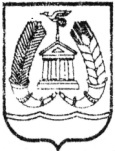 АДМИНИСТРАЦИЯ ГАТЧИНСКОГО МУНИЦИПАЛЬНОГО РАЙОНАЛЕНИНГРАДСКОЙ ОБЛАСТИПОСТАНОВЛЕНИЕ проектВ соответствии с Федеральным законом от 27.07.2010 №210-ФЗ «Об организации предоставления государственных и муниципальных услуг», Федеральным законом от 06.10.2013 №131-ФЗ «Об общих принципах организации местного самоуправления в Российской Федерации», постановлением администрации Гатчинского муниципального района Ленинградской области от 03.06.2011 № 2307 «О порядке разработки и утверждения административных регламентов предоставления муниципальных услуг», руководствуясь Уставом Гатчинского муниципального района и Уставом МО «Город Гатчина»,ПОСТАНОВЛЯЕТ:1. Утвердить административный регламент по предоставлению администрацией Гатчинского муниципального района муниципальной услуги «Предварительное согласование предоставления земельного участка, находящегося с собственности МО «Город Гатчина» и МО Гатчинский муниципальный район» согласно приложению. 2. Настоящее постановление вступает в силу со дня официального опубликования в газете «Гатчинская правда», подлежит размещению на официальном сайте администрации Гатчинского муниципального района. 3. Контроль исполнения постановления возложить на председателя Комитета по управлению имуществом Гатчинского муниципального района Аввакумова А.Н. Глава   администрации Гатчинского муниципального района 			                  Е.В. Любушкина Аввакумов А.Н.                                                                                                                 Приложение к постановлению  администрации Гатчинского муниципального районаот       №              Административный регламент администрации Гатчинского муниципального образованияЛенинградской области по предоставлению муниципальной услуги «Предварительное согласование предоставления земельного участка, находящегося с собственности МО «Город Гатчина» и МО Гатчинский муниципальный район»1. Общие положения1.1. Наименование муниципальной услуги «Предварительное согласование предоставления земельного участка, находящегося с собственности МО «Город Гатчина» и МО Гатчинский муниципальный район»» ( далее - муниципальная услуга).       1.2. Муниципальную услугу предоставляет администрация муниципального образования Гатчинский муниципальный район Ленинградской области (далее – администрация Гатчинского муниципального района).       1.3. Ответственным структурным подразделением администрации Гатчинского муниципального района за предоставление муниципальной услуги является Комитет по управлению имуществом Гатчинского муниципального района Ленинградской области (далее - КУИ ГМР).  При предоставлении муниципальной услуги КУИ ГМР взаимодействует с Федеральной налоговой службой и ее территориальными подразделениями, Федеральной службой государственной регистрации, кадастра и картографии и ее территориальными подразделениями, ФГБУ «Федеральная кадастровая палата Росреестра» и его филиалами.          1.4. Места нахождения, справочные телефоны, адреса электронной почты, график работы, часы приема корреспонденции администрации Гатчинского муниципального района и справочные телефоны администрации Гатчинского муниципального района для получения информации, связанной с предоставлением муниципальной услуги приведены в приложении 1 к настоящему административному регламенту.1.5. Муниципальная услуга может быть предоставлена при обращении в многофункциональный центр предоставления государственных и муниципальных услуг (далее - МФЦ). Заявители представляют документы путем личной подачи документов. Информация о местах нахождения и графике работы, справочных телефонах и адресах электронной почты МФЦ приведена в приложении 2.1.6. Муниципальная услуга может быть предоставлена в электронном виде через функционал электронной приёмной на Портале государственных и муниципальных услуг (функций) Ленинградской области (далее – ПГУ ЛО). Предоставление муниципальной услуги в электронной форме и информирование о ходе и результате предоставления муниципальной услуги через ПГУ ЛО осуществляется с момента технической реализации муниципальной услуги на ПГУ ЛО.1.7. Адрес портала государственных и муниципальных услуг (функций) Ленинградской области и официальных сайтов органов исполнительной власти Ленинградской области в сети Интернет.Электронный адрес Портала государственных и муниципальных услуг (функций) Ленинградской области (далее – ПГУ ЛО): http://gu.lenobl.ru/.Электронный адрес Единого портала государственных и муниципальных услуг (функций) в сети Интернет (далее - ЕПГУ):  http://www.gosuslugi.ru/.Электронный адрес официального сайта Администрации Ленинградской области http://www.lenobl.ru/.Электронный адрес официального сайта администрации Гатчинского муниципального района: http://www.radm.gtn.ru. 1.8. Информирование о порядке предоставления муниципальной услуги осуществляется при личном контакте специалистов КУИ ГМР с заявителями, с использованием почты, средств телефонной связи, электронной почты и размещается на портале.Информация о порядке предоставления муниципальной услуги предоставляется:по телефону 8(81371)30706 начальником отдела по вопросам земельных отношений КУИ ГМР в приемные дни;на Интернет–сайте: http://www.radm.gtn.ru;на Портале государственных и муниципальных услуг Ленинградской области: http://www.gu.lenobl.ru;на портале Федеральной государственной информационной системы «Единый портал государственных и муниципальных услуг (функций)»: http://www.gosuslugi.ru;при обращении в МФЦ.Письменные обращения заинтересованных лиц, поступившие почтовой корреспонденцией, по адресу: 188300, Ленинградская область, г.Гатчина, ул.Карла Маркса, д.44, а также в электронном виде на электронный адрес: radm@gtn.ru, рассматриваются в порядке ч. 1 ст. 12 Федерального закона от 02.05.2006 № 59-ФЗ «О порядке рассмотрения обращений граждан Российской Федерации» в течение 30 дней со дня регистрации письменного обращения и даты регистрации электронного документа.1.9. Информирование об исполнении муниципальной услуги осуществляется в устной, письменной или электронной форме. 1.10. Информирование заявителей в электронной форме осуществляется путем размещения информации на ПГУ ЛО.1.11. Информирование заявителя о ходе и результате предоставления муниципальной услуги осуществляется в электронной форме через личный кабинет заявителя, расположенного на ПГУ ЛО.1.12. Муниципальная услуга "Предварительное согласование предоставления земельного участка, находящегося с собственности МО «Город Гатчина» и МО Гатчинский муниципальный район» предоставляется физическим и юридическим лицам (за исключением государственных органов и их территориальных органов, органов государственных внебюджетных фондов и их территориальных органов, органов местного самоуправления).2. Стандарт предоставления муниципальной услуги2.1. Муниципальная услуга "Предварительное согласование предоставления земельного участка, находящегося с собственности МО «Город Гатчина» и МО Гатчинский муниципальный район».2.2. Предоставление муниципальной услуги осуществляется администрацией  Гатчинского муниципального района Ленинградской области, ответственным структурным подразделением КУИ ГМР.2.3. Орган, предоставляющий муниципальную услугу, не вправе требовать:- от заявителя осуществления действий, в том числе согласований, необходимых для получения муниципальной услуги и связанных с обращением в иные государственные органы, органы местного самоуправления, организации;- представления документов и информации или осуществления действий, представление или осуществление которых не предусмотрено настоящим административным регламентом;- представления документов и информации, которые в соответствии с нормативными правовыми актами Российской Федерации, нормативными правовыми актами находятся в распоряжении государственных органов, органов местного самоуправления и (или) подведомственных государственным органам и органам местного самоуправления организаций, участвующих в предоставлении муниципальной услуги.2.4. Результатом предоставления муниципальной услуги является:- постановлением администрации Гатчинского муниципального района Ленинградской области о предварительном согласовании предоставления земельного участка, находящегося с собственности МО «Город Гатчина» и МО Гатчинский муниципальный район.- письмо об отказе в предоставлении муниципальной услуги.  2.5. Срок принятия решения о предоставлении муниципальной услуги - не более 30 – (тридцати) календарных дней со дня регистрации заявления о предоставлении муниципальной услуги. В случае опубликования извещения о предоставлении земельного участка для указанных целей решение о предварительном согласовании принимается так же не более 30 календарных дней с момента прохождения 30 дневного срока  публикации.2.6. Нормативные правовые акты, регулирующие предоставление муниципальной услуги:Конституции Российской Федерации от 12.12.93 (текст опубликован в "Российской газете" от 25.12.93 N 237, текст с изменениями опубликован в "Собрании законодательства Российской Федерации" от 05.01.2009 N 1, ст. 1, от 05.01.2009 N 1, ст. 2, в "Российской газете" от 07.02.2014 N 27, от 23.07.2014 N 163);Земельного кодекса Российской Федерации от 25.10.2001 N 136-ФЗ (первоначальный текст документа опубликован в "Российской газете" от 30.10.2001 N 211 - 212, текст с изменениями опубликован в "Российской газете" от 01.07.2003 N 126, от 01.07.2004 N 138, от 07.10.2004 N 220, в "Парламентской газете" от 20.04.2006 N 61, в "Собрании законодательства Российской Федерации" от 03.01.2005 N 1 (ч. I), ст. 17, в "Российской газете" от 30.12.2004 N 290, от 11.03.2005 N 48, от 28.07.2005 N 163, от 27.07.2005 N 162, от 31.12.2005 N 297, в "Российской газете" 08.06.2006 N 121, в "Собрании законодательства Российской Федерации" от 03.07.2006 N 27, ст. 2881, в "Российской газете" от 29.07.2006 N 165, от 18.10.2006 N 233, от 08.12.2006 N 277, в "Парламентской газете" от 21.12.2006 N214 - 215, в, "Российской газете" от 10.01.2007 N 1, в "Парламентской газете" от 18.05.2007 N 66, от 22.06.2007 N 84, в "Собрании законодательства Российской Федерации" от 30.07.2007 N 31, ст. 4009, в "Парламентской газете" от 14.11.2007 N 156 - 157, от 22.05.2008 N 34 - 35, в "Российской газете" от 16.05.2008 N 104, от 25.07.2008 N 158, в "Парламентской газете" от 31.12.2008N 90, от 17.03.2009 N 14, в "Собрание законодательства Российской Федерации" от 20.07.2009 N 29, ст. 3582, от 20.07.2009 N 29, ст. 3601, от 28.12.2009 N 52 (ч. I), ст. 6416, от 28.12.2009 N 52 (ч. I), ст. 6441, в "Российской газете" от 26.07.2010 N 163, от 31.12.2010 N 297, от 25.03.2011 N 63, от 08.04.2011 N 75, от 17.06.2011N 129, от 04.07.2011 N 142, от 15.07.2011 N 153, в "Собрании законодательства Российской Федерации" от 25.07.2011 N 30 (ч. I), ст. 4562, от 25.07.2011 N 30 (ч. I), ст. 4563, от 25.07.2011 N 30 (ч. I), ст. 4590, от 25.07.2011 N 30 (ч. I), ст. 4594, в "Российской газете" от 26.07.2011 N 161, в "Парламентской газете" от 25.11.2011 N51, на официальном интернет-портале правовой информации http://www.pravo.gov.ru 01.12.2011, 06.12.2011, 09.12.2001, 14.12.2011, в "Российской газете" от 14.12.2011 N 281, от 16.12.2011 N 284, в "Парламентской газете" от 06.03.2013 N 8, на официальном интернет-портале правовой информации http://www.pravo.gov.ru 08.04.2013, 07.06.2013, 08.07.2013, 24.07.2013, 30.12.2013, в "Российской газете" от 30.12.2013 N 295, от 27.06.2014 N 142, от23.07.2014 N 163, от 25.07.2014 N 166, от 24.10.2014 N 244, от 31.12.2014 N 299);Федерального закона от 25.10.2001 N 137-ФЗ "О введении в действие Земельного кодекса Российской Федерации" (первоначальный текст документа опубликован в "Собрании законодательства Российской Федерации" от 29.10.2001 N 44, ст. 4148, текст с изменениями опубликован в "Российской газете" от 01.07.2003 N 126, от 10.07.2003 N 135, от 16.12.2003 N 252, от 30.12.2004 N 290, от 22.06.2005 N 132, от 29.12.2005 N 294, от 31.12.2005 N 297, в "Парламентской газете" от 20.04.2006 N 61, от 13.07.2006 N 114, от 21.12.2006 N 214 - 215, от 08.02.2007 N 20, в "Российской газете" от 31.07.2007 N 164, от 27.11.2007 N 265, от 05.12.2007 N 272, от 25.07.2008 N 158, от 31.12.2008 N 267, от 13.05.2009 N 84, от 15.05.2009 N 87, в "Собрании законодательства Российской Федерации" от 20.07.2009 N 29, ст. 3582, от 28.12.2009 N 52 (ч. I), ст. 6418, от 28.12.2009 N 52 (ч. I), ст. 6427, от 26.07.2010 N 30, ст. 3999, от 03.01.2011 N 1 ст. 47, от 28.03.2011 N 13, ст. 1688, в "Российской газете" от 15.07.2011 N 153, от 22.07.2011 N 159, от 07.12.2011 N 275, от 16.12.2011 N 284, от11.01.2013 N 3, от 11.06.2013 N 124, от 25.07.2013 N 161, от 27.06.2014 N 142, от 31.12.2014 N 299);Федерального закона от 27.07.2010 N 210-ФЗ "Об организации предоставления государственных и муниципальных услуг" (текст опубликован в "Российской газете" от 30.07.2010 N 168, текст с изменениями опубликован в "Российской газете" от 08.04.2011 N 75, от 30.06.2011 N 139, от 04.07.2011 N 142, от 15.07.2011 N 153, от 21.07.2011 N 157, на официальном интернет-портале правовой информации http://www.pravo.gov.ru 05.12.2011, в "Российской газете" от 30.07.2012 N 172, на официальном Интернет-портале правовой информации http://www.pravo.gov.ru 08.04.2013, 03.07.2013, 08.07.2013, 24.07.2013, 23.12.2013, 30.12.2013, 24.06.2014, 22.07.2014);Постановления Правительства Российской Федерации от 16.05.2011 N 373 "О разработке и утверждении административных регламентов исполнения государственных функций и административных регламентов предоставления государственных услуг" (текст опубликован в "Собрании законодательства Российской Федерации" от 30.05.2011 N 22, ст. 3169, текст с изменениями опубликован в "Российской газете" от 26.08.2011 N 189, в "Собрании законодательства Российской Федерации" от 09.07.2012 N 28, ст. 3908, в "Российской газете" от 31.08.2012 N 200, в "Собрании законодательства Российской Федерации" от 03.09.2012 N 36, ст. 4903, от 10.12.2012 N 50 (часть 6), ст. 7070, от 24.12.2012 N 52, ст. 7507, на официальном интернет-портале правовой информации http://www.pravo.gov.ru 28.01.2014, в "Собрании законодательства Российской Федерации" от 03.02.2014 N 5, ст. 506);- Федеральный закон от 02.05.2006 N 59-ФЗ "О порядке рассмотрения обращений граждан в Российской Федерации";- Федеральный закон от 24.07.2007 N 221-ФЗ "О государственном кадастре недвижимости";- Приказ Минэкономразвития России от 12.01.2015 N 1 "Об утверждении перечня документов, подтверждающих право заявителя на приобретение земельного участка без проведения торгов" (Зарегистрировано в Минюсте России 27.02.2015 N 36258)- Федеральный закон от 6 апреля 2011 г. N 63-ФЗ «Об электронной подписи»;-  Постановление Правительства Ленинградской области от 30.09.2011 N 310 «Об утверждении плана-графика перехода на предоставление государственных и муниципальных услуг в электронной форме органами исполнительной власти Ленинградской области и органами местного самоуправления Ленинградской области, а также учреждениями Ленинградской области и муниципальными учреждениями"; - Федеральный закон от 27.07.2006 № 152-ФЗ «О персональных данных»;- Приказ Министерства связи и массовых коммуникаций Российской Федерации от 13 апреля 2012 г. N 107 "Об утверждении Положения о федеральной государственной информационной системе "Единая система идентификации и аутентификации в инфраструктуре, обеспечивающей информационно-технологическое взаимодействие информационных систем, используемых для предоставления государственных и муниципальных услуг в электронной форме";- нормативные правовые акты органов местного самоуправления.2.7. Перечень документов, необходимых для предоставления муниципальной услуги, подлежащих предоставлению заявителем:2.7.1 заявление о предварительном согласовании предоставления земельного участка на имя главы администрации Гатчинского муниципального района, которое содержит следующую информацию:1. Фамилию, имя и (при наличии) отчество, место жительства заявителя, реквизиты документа, удостоверяющего личность заявителя (для физического лица);2. Наименование и место нахождения заявителя (для юридического лица), а также государственный регистрационный номер записи о государственной регистрации юридического лица в едином государственном реестре юридических лиц и идентификационный номер налогоплательщика, за исключением случаев, если заявителем является иностранное юридическое лицо;3. Кадастровый номер земельного участка, заявление о предварительном согласовании предоставления которого подано (далее - испрашиваемый земельный участок).4. Реквизиты решения об утверждении проекта межевания территории если образование испрашиваемого земельного участка предусмотрено указанным проектом;5. Кадастровый номер земельного участка или кадастровые номера земельных участков, из которых в соответствии с проектом межевания территории, со схемой расположения земельного участка или с проектной документацией о местоположении, границах, площади и об иных количественных и качественных характеристиках лесных участков предусмотрено образование испрашиваемого земельного участка, в случае, если сведения о таких земельных участках внесены в государственный кадастр недвижимости;6. Основания предоставления земельного участка без проведения торгов, предусмотрены пунктом 2 статьи 39.3, статьей 39.5, пунктом 2 статьи 39.6 или пунктом 2 статьи 39.10 Земельного кодекса Российской Федерации;7. Вид права, на котором заявитель желает приобрести земельный участок, если предоставление земельного участка возможно на нескольких видах прав;8. Цель использования земельного участка;9. Реквизиты решения об изъятии земельного участка для государственных или муниципальных нужд в случае если земельный участок предоставляется взамен земельного участка, изымаемого для государственных или муниципальных нужд;10. Реквизиты решения об утверждении документа территориального планирования и (или) проекта планировки территории в случае если земельный участок предоставляется для размещения объектов, предусмотренных указанными документом и (или) проектом;11. Почтовый адрес и (или) адрес электронной почты для связи с заявителем.Заявление оформляется по форме согласно приложению N 3 к настоящему Административному регламенту  (далее - заявление);2.7.2 документ, подтверждающий личность заявителя (представителя заявителя )и копия документа;2.7.3 документы, подтверждающие право заявителя на приобретение земельного участка без проведения торгов и предусмотренные перечнем, установленным уполномоченным Правительством Российской Федерации федеральным органом исполнительной власти, за исключением документов, которые должны быть представлены в уполномоченный орган в порядке межведомственного информационного взаимодействия;2.7.4 схема расположения земельного участка в случае если испрашиваемый земельный участок предстоит образовать и отсутствует проект межевания территории, в границах которой предстоит образовать такой земельный участок;2.7.5 проектная документация о местоположении, границах, площади и об иных количественных и качественных характеристиках лесных участков в случае если подано заявление о предварительном согласовании предоставления лесного участка;2.7.6 документ, подтверждающий полномочия представителя действовать от имени гражданина или юридического лица при обращении за предоставлением муниципальной услуги и копия документа;2.7.7 заверенный перевод на русский язык документов о государственной регистрации юридического лица в соответствии с законодательством иностранного государства в случае если заявителем является иностранное юридическое лицо;2.7.8 подготовленные некоммерческой организацией, созданной гражданами, списки ее членов в случае если подано заявление о предварительном согласовании предоставления земельного участка или о предоставлении земельного участка в безвозмездное пользование указанной организации для ведения огородничества или садоводства.2.7.9 При наличии зданий, сооружений на приобретаемом земельном участке, документы предусмотренные Приказом Минэкономразвития России от 12.01.2015 N 1 "Об утверждении перечня документов, подтверждающих право заявителя на приобретение земельного участка без проведения торгов".2.7.10 Сообщение заявителя (заявителей), содержащее перечень всех зданий, сооружений, расположенных на земельном участке, в отношении которого подано заявление о приобретении прав, с указанием (при их наличии у заявителя) их кадастровых (инвентарных) номеров и адресных ориентиров.2.7.11. Копия документа, подтверждающего обстоятельства, дающие право приобретения земельного участка без проведения торгов, если данное обстоятельство не следует из документов, указанных в пунктах 2.7.4 - 2.7.9 настоящего Административного регламента.2.8. В случае предоставления заявителем документов, предусмотренных частью 6 статьи 7 Федерального закона от 27.07.2010 N 210-ФЗ "Об организации предоставления государственных и муниципальных услуг", их бесплатное копирование и сканирование осуществляется работниками МФЦ, после чего оригиналы возвращаются заявителю, копии иных документов предоставляются заявителем самостоятельно.2.9. Перечень документов, необходимых в соответствии с нормативными правовыми актами для предоставления муниципальной услуги, которые находятся в распоряжении государственных органов, органов местного самоуправления и иных органов:2.9.1. При наличии зданий, сооружений на приобретаемом земельном участке - выписка из Единого государственного реестра прав на недвижимое имущество и сделок с ним (далее - ЕГРП) о правах на здание, строение, сооружение, находящиеся на приобретаемом земельном участке, или:- уведомление об отсутствии в ЕГРП запрашиваемых сведений о зарегистрированных правах на указанные здания, строения, сооружения;- копии документов, удостоверяющих (устанавливающих) права на такое здание, строение, сооружение, если право на такое здание, строение, сооружение в соответствии с законодательством Российской Федерации признается возникшим независимо от его регистрации в ЕГРП.2.10. Заявитель вправе по собственной инициативе представить документы, указанные в п. 2.9 настоящего административного регламента.2.11. Заявители	 направляют документы в орган местного самоуправления почтой либо лично подают в администрацию Гатчинского муниципального района Ленинградской области, также заявители могут подать документы, при наличии вступившего в силу соглашения о взаимодействии - посредством МФЦ, с момента технической реализации  муниципальной услуги на ПГУ ЛО - через ПГУ ЛО.				2.12. Основанием для отказа в приеме документов, необходимых для предоставления муниципальной услуги, является наличие в документах неоговоренных приписок и исправлений, серьезных повреждений, не позволяющих однозначно истолковать их содержание, кроме случаев, когда допущенные нарушения могут быть устранены органами и организациями, участвующими в процессе предоставления муниципальной услуги, в том числе:- в заявлении не указано наименование юридического лица, направившего заявление, и почтовый адрес, по которому должен быть направлен ответ;- в заявлении содержатся нецензурные либо оскорбительные выражения, угрозы жизни, здоровью и имуществу должностного лица, а также членов его семьи;- текст заявления не поддается прочтению.2.13. Представленные документы не должны содержать подчисток, приписок, зачеркнутых слов и иных неоговоренных исправлений.О наличии основания для отказа в приеме документов заявителя информирует работник, ответственный за прием документов. Работник объясняет заявителю содержание выявленных недостатков в предоставленных документах и предлагает принять меры по их устранению.Заявитель вправе отозвать свое заявление на любой стадии рассмотрения, согласования или подготовки документа, обратившись с соответствующим заявлением в орган принявший документы.Не может быть отказано заявителю в приеме дополнительных документов при наличии намерения их сдать.2.14. Основания для приостановления муниципальной услуги в соответствии с законодательством Российской Федерации.В случае если на дату поступления заявления о предварительном согласовании предоставления земельного участка, образование которого предусмотрено приложенной к этому заявлению схемой расположения земельного участка, на рассмотрении находится представленная ранее другим лицом схема расположения земельного участка и местоположение земельных участков, образование которых предусмотрено этими схемами, частично или полностью совпадает, принимается решение о приостановлении срока рассмотрения поданного позднее заявления о предварительном согласовании предоставления земельного участка и направляет принятое решение заявителю.Срок рассмотрения поданного позднее заявления о предварительном согласовании предоставления земельного участка приостанавливается до принятия решения об утверждении направленной или представленной ранее схемы расположения земельного участка или до принятия решения об отказе в утверждении указанной схемы.2.14.1. Исчерпывающий перечень оснований для отказа в предварительном согласовании предоставления земельного участка:I) схема расположения земельного участка, приложенная к заявлению о предварительном согласовании предоставления земельного участка, не может быть утверждена по основаниям по следующим основаниям:а) несоответствие схемы расположения земельного участка ее форме, которая осуществляется в форме документа на бумажном носителе, требования к формату схемы расположения земельного участка при подготовке схемы расположения земельного участка в форме электронного документа, требования к подготовке схемы расположения земельного участка устанавливаются уполномоченным Правительством Российской Федерации федеральным органом исполнительной власти;б) полное или частичное совпадение местоположения земельного участка, образование которого предусмотрено схемой его расположения, с местоположением земельного участка, образуемого в соответствии с ранее принятым решением об утверждении схемы расположения земельного участка, срок действия которого не истек;в) при разработке схемы расположения земельного участка не соблюдены следующие требования к образуемым земельным участкам:1) предельные (максимальные и минимальные) размеры земельных участков, в отношении которых в соответствии с законодательством о градостроительной деятельности устанавливаются градостроительные регламенты, определяются такими градостроительными регламентами;2) предельные (максимальные и минимальные) размеры земельных участков, на которые действие градостроительных регламентов не распространяется или в отношении которых градостроительные регламенты не устанавливаются, определяются в соответствии с Земельным кодексом, другими федеральными законами;3) границы земельных участков не должны пересекать границы муниципальных образований и (или) границы населенных пунктов;4) не допускается образование земельных участков, если их образование приводит к невозможности разрешенного использования расположенных на таких земельных участках объектов недвижимости;5) образование земельных участков не должно приводить к вклиниванию, вкрапливанию, изломанности границ, чересполосице, невозможности размещения объектов недвижимости и другим препятствующим рациональному использованию и охране земель недостаткам, а также нарушать требования, установленные Земельным кодексом, другими федеральными законами;6) не допускается раздел, перераспределение или выдел земельных участков, если сохраняемые в отношении образуемых земельных участков обременения (ограничения) не позволяют использовать указанные земельные участки в соответствии с разрешенным использованием;7) не допускается образование земельного участка, границы которого пересекают границы территориальных зон, лесничеств, лесопарков, за исключением земельного участка, образуемого для проведения работ по геологическому изучению недр, разработки месторождений полезных ископаемых, размещения линейных объектов, гидротехнических сооружений, а также водохранилищ, иных искусственных водных объектов;г) несоответствие схемы расположения земельного участка утвержденному проекту планировки территории, землеустроительной документации, положению об особо охраняемой природной территории;д) расположение земельного участка, образование которого предусмотрено схемой расположения земельного участка, в границах территории, для которой утвержден проект межевания территории.II) земельный участок, который предстоит образовать, не может быть предоставлен заявителю по следующим основаниям:а) с заявлением о предоставлении земельного участка обратилось лицо, которое в соответствии с земельным законодательством не имеет права на приобретение земельного участка без проведения торгов;б) указанный в заявлении о предоставлении земельного участка земельный участок предоставлен на праве постоянного (бессрочного) пользования, безвозмездного пользования, пожизненного наследуемого владения или аренды, за исключением случаев если с заявлением о предоставлении земельного участка обратился обладатель данных прав или подано заявление о предоставлении земельного участка гражданином и юридическими лицом для сельскохозяйственного, охотхозяйственного, лесохозяйственного и иного использования, не предусматривающего строительства зданий, сооружений, если такие земельные участки включены в утвержденный в установленном Правительством Российской Федерации порядке перечень земельных участков, предоставленных для нужд обороны и безопасности и временно не используемых для указанных нужд, на срок не более чем пять лет;в) указанный в заявлении о предоставлении земельного участка земельный участок предоставлен некоммерческой организации, созданной гражданами для ведения огородничества, садоводства, дачного хозяйства или комплексного освоения территории в целях индивидуального жилищного строительства, за исключением случаев обращения с заявлением члена этой некоммерческой организации либо этой некоммерческой организации, если земельный участок относится к имуществу общего пользования;г) на указанном в заявлении о предоставлении земельного участка земельном участке расположены здание, сооружение, объект незавершенного строительства, принадлежащие гражданам или юридическим лицам, за исключением случаев, если сооружение (в том числе сооружение, строительство которого не завершено) размещается на земельном участке на условиях сервитута или на земельном участке размещен объект, размещение которого может осуществляться на землях или земельных участках, находящихся в государственной или муниципальной собственности, без предоставления земельных участков и установления сервитутов (за исключением нестационарных торговых объектов и рекламных конструкций на землях или земельных участках, находящихся в государственной или муниципальной собственности), устанавливаются Правительством Российской Федерации. Порядок и условия размещения указанных объектов устанавливаются нормативным правовым актом субъекта Российской Федерации, и это не препятствует использованию земельного участка в соответствии с его разрешенным использованием либо с заявлением о предоставлении земельного участка обратился собственник этих здания, сооружения, помещений в них, этого объекта незавершенного строительства;д) на указанном в заявлении о предоставлении земельного участка земельном участке расположены здание, сооружение, объект незавершенного строительства, находящиеся в государственной или муниципальной собственности, за исключением случаев, если сооружение (в том числе сооружение, строительство которого не завершено) размещается на земельном участке на условиях сервитута или с заявлением о предоставлении земельного участка обратился правообладатель этих здания, сооружения, помещений в них, этого объекта незавершенного строительства;е) указанный в заявлении о предоставлении земельного участка земельный участок является изъятым из оборота или ограниченным в обороте и его предоставление не допускается на праве, указанном в заявлении о предоставлении земельного участка;ж) указанный в заявлении о предоставлении земельного участка земельный участок является зарезервированным для государственных или муниципальных нужд в случае, если заявитель обратился с заявлением о предоставлении земельного участка в собственность, постоянное (бессрочное) пользование или с заявлением о предоставлении земельного участка в аренду, безвозмездное пользование на срок, превышающий срок действия решения о резервировании земельного участка, за исключением случая предоставления земельного участка для целей резервирования;з) указанный в заявлении о предоставлении земельного участка земельный участок расположен в границах территории, в отношении которой с другим лицом заключен договор о развитии застроенной территории, за исключением случаев, если с заявлением о предоставлении земельного участка обратился собственник здания, сооружения, помещений в них, объекта незавершенного строительства, расположенных на таком земельном участке, или правообладатель такого земельного участка;и) указанный в заявлении о предоставлении земельного участка земельный участок расположен в границах территории, в отношении которой с другим лицом заключен договор о развитии застроенной территории, или земельный участок образован из земельного участка, в отношении которого с другим лицом заключен договор о комплексном освоении территории, за исключением случаев, если такой земельный участок предназначен для размещения объектов федерального значения, объектов регионального значения или объектов местного значения и с заявлением о предоставлении такого земельного участка обратилось лицо, уполномоченное на строительство указанных объектов;к) указанный в заявлении о предоставлении земельного участка земельный участок образован из земельного участка, в отношении которого заключен договор о комплексном освоении территории или договор о развитии застроенной территории, и в соответствии с утвержденной документацией по планировке территории предназначен для размещения объектов федерального значения, объектов регионального значения или объектов местного значения, за исключением случаев, если с заявлением о предоставлении в аренду земельного участка обратилось лицо, с которым заключен договор о комплексном освоении территории или договор о развитии застроенной территории, предусматривающие обязательство данного лица по строительству указанных объектов;л) указанный в заявлении о предоставлении земельного участка земельный участок является предметом аукциона, извещение о проведении которого размещается на официальном сайте Российской Федерации в информационно-телекоммуникационной сети "Интернет" для размещения информации о проведении торгов, определенном Правительством Российской Федерации (далее - официальный сайт), не менее чем за тридцать дней до дня проведения аукциона. Указанное извещение должно быть доступно для ознакомления всем заинтересованным лицам без взимания платы;м) в отношении земельного участка, указанного в заявлении о его предоставлении, поступило заявление заинтересованных в предоставлении земельного участка граждан или юридических лиц в уполномоченный орган о проведении аукциона по его продаже или аукциона на право заключения договора его аренды с указанием кадастрового номера такого земельного участка, при условии, что выполнение кадастровых работ в целях образование такого земельного участка обеспечено заинтересованным лицом в соответствии с утвержденным проектом межевания территории или утвержденной схемой расположения земельного участка и уполномоченным органом не принято решение об отказе в проведении этого аукциона;н) в отношении земельного участка, указанного в заявлении о его предоставлении, опубликовано и размещено на официальном сайте извещение о предоставлении земельного участка для индивидуального жилищного строительства, ведения личного подсобного хозяйства, садоводства, дачного хозяйства или осуществления крестьянским (фермерским) хозяйством его деятельности;о) испрашиваемый земельный участок не включен в утвержденный в установленном Правительством Российской Федерации порядке перечень земельных участков, предоставленных для нужд обороны и безопасности и временно не используемых для указанных нужд, в случае, если подано заявление о предоставлении земельного участка гражданами и юридическими лицами для сельскохозяйственного, охотхозяйственного, лесохозяйственного и иного использования, не предусматривающего строительства зданий, сооружений, если такие земельные участки включеныв утвержденный в установленном Правительством Российской Федерации порядке перечень земельных участков, предоставленных для нужд обороны и безопасности и временно не используемых для указанных нужд, на срок не более чем пять лет;п) площадь земельного участка, указанного в заявлении о предоставлении земельного участка некоммерческой организации, созданной гражданами, для ведения огородничества, садоводства, превышает предельный размер, установленный в соответствии с федеральным законом;р) указанный в заявлении о предоставлении земельного участка земельный участок в соответствии с утвержденными документами территориального планирования и (или) документацией по планировке территории предназначен для размещения объектов федерального значения, объектов регионального значения или объектов местного значения, и с заявлением о предоставлении земельного участка обратилось лицо, не уполномоченное на строительство этих объектов;с) указанный в заявлении о предоставлении земельного участка земельный участок предназначен для размещения здания, сооружения в соответствии с государственной программой Российской Федерации, государственной программой субъекта Российской Федерации, и с заявлением о предоставлении земельного участка обратилось лицо, не уполномоченное на строительство этих здания, сооружения;т) предоставление земельного участка на заявленном виде прав не допускается;у) в отношении земельного участка, указанного в заявлении о его предоставлении, принято решение о предварительном согласовании его предоставления, срок действия которого не истек, и с заявлением о предоставлении земельного участка обратилось иное не указанное в этом решении лицо;ф) указанный в заявлении о предоставлении земельного участка земельный участок изъят для государственных или муниципальных нужд и указанная в заявлении цель предоставления такого земельного участка не соответствует целям, для которых такой земельный участок был изъят, за исключением земельных участков, изъятых для государственных или муниципальных нужд в связи с признанием многоквартирного дома, который расположен на таком земельном участке, аварийным и подлежащим сносу или реконструкции;III) земельный участок, границы которого подлежат уточнению в соответствии с Федеральным законом от 24.07.2007 N 221-ФЗ "О государственном кадастре недвижимости", не может быть предоставлен заявителю по следующим основаниям:а) с заявлением о предоставлении земельного участка обратилось лицо, которое в соответствии с земельным законодательством не имеет права на приобретение земельного участка без проведения торгов;б) указанный в заявлении о предоставлении земельного участка земельный участок предоставлен на праве постоянного (бессрочного) пользования, безвозмездного пользования, пожизненного наследуемого владения или аренды, за исключением случаев, если с заявлением о предоставлении земельного участка обратился обладатель данных прав или подано заявление о предоставлении земельного участка гражданином и юридическими лицом для сельскохозяйственного, охотхозяйственного, лесохозяйственного и иного использования, не предусматривающего строительства зданий, сооружений, если такие земельные участки включены в утвержденный в установленном Правительством Российской Федерации порядке перечень земельных участков, предоставленных для нужд обороны и безопасности и временно не используемых для указанных нужд, на срок не более чем пять лет;в) указанный в заявлении о предоставлении земельного участка земельный участок предоставлен некоммерческой организации, созданной гражданами, для ведения огородничества, садоводства, дачного хозяйства или комплексного освоения территории в целях индивидуального жилищного строительства, за исключением случаев обращения с заявлением члена этой некоммерческой организации либо этой некоммерческой организации, если земельный участок относится к имуществу общего пользования;г) на указанном в заявлении о предоставлении земельного участка земельном участке расположены здание, сооружение, объект незавершенного строительства, принадлежащие гражданам или юридическим лицам, за исключением случаев если сооружение (в том числе сооружение, строительство которого не завершено) размещается на земельном участке на условиях сервитута или на земельном участке размещен объект, размещение которого может осуществляться на землях или земельных участках, находящихся в государственной или муниципальной собственности, без предоставления земельных участков и установления сервитутов (за исключением нестационарных торговых объектов и рекламных конструкций на землях или земельных участках, находящихся в государственной или муниципальной собственности), устанавливаются Правительством Российской Федерации. Порядок и условия размещения указанных объектов устанавливаются нормативным правовым актом субъекта Российской Федерации, и это не препятствует использованию земельного участка в соответствии с его разрешенным использованием либо с заявлением о предоставлении земельного участка обратился собственник этих здания, сооружения, помещений в них, этого объекта незавершенного строительства;д) на указанном в заявлении о предоставлении земельного участка земельном участке расположены здание, сооружение, объект незавершенного строительства, находящиеся в государственной или муниципальной собственности, за исключением случаев если сооружение (в том числе сооружение, строительство которого не завершено) размещается на земельном участке на условиях сервитута или с заявлением о предоставлении земельного участка обратился правообладатель этих здания, сооружения, помещений в них, этого объекта незавершенного строительства;е) указанный в заявлении о предоставлении земельного участка земельный участок является изъятым из оборота или ограниченным в обороте и его предоставление не допускается на праве, указанном в заявлении о предоставлении земельного участка;ж) указанный в заявлении о предоставлении земельного участка земельный участок является зарезервированным для государственных или муниципальных нужд в случае, если заявитель обратился с заявлением о предоставлении земельного участка в собственность, постоянное (бессрочное) пользование или с заявлением о предоставлении земельного участка в аренду, безвозмездное пользование на срок, превышающий срок действия решения о резервировании земельного участка, за исключением случая предоставления земельного участка для целей резервирования;з) указанный в заявлении о предоставлении земельного участка земельный участок расположен в границах территории, в отношении которой с другим лицом заключен договор о развитии застроенной территории, за исключением случаев, если с заявлением о предоставлении земельного участка обратился собственник здания, сооружения, помещений в них, объекта незавершенного строительства, расположенных на таком земельном участке, или правообладатель такого земельного участка;и) указанный в заявлении о предоставлении земельного участка земельный участок расположен в границах территории, в отношении которой с другим лицом заключен договор о развитии застроенной территории, или земельный участок образован из земельного участка, в отношении которого с другим лицом заключен договор о комплексном освоении территории, за исключением случаев, если такой земельный участок предназначен для размещения объектов федерального значения, объектов регионального значения или объектов местного значения, и с заявлением о предоставлении такого земельного участка обратилось лицо, уполномоченное на строительство указанных объектов;к) указанный в заявлении о предоставлении земельного участка земельный участок образован из земельного участка, в отношении которого заключен договор о комплексном освоении территории или договор о развитии застроенной территории, и в соответствии с утвержденной документацией по планировке территории предназначен для размещения объектов федерального значения, объектов регионального значения или объектов местного значения, за исключением случаев, если с заявлением о предоставлении в аренду земельного участка обратилось лицо, с которым заключен договор о комплексном освоении территории или договор о развитии застроенной территории, предусматривающие обязательство данного лица по строительству указанных объектов;л) указанный в заявлении о предоставлении земельного участка земельный участок является предметом аукциона, извещение о проведении которого размещается на официальном сайте не менее чем за тридцать дней до дня проведения аукциона. Указанное извещение должно быть доступно для ознакомления всем заинтересованным лицам без взимания платы;м) в отношении земельного участка, указанного в заявлении о его предоставлении, поступило заявление заинтересованных в предоставлении земельного участка граждан или юридических лиц в уполномоченный орган о проведении аукциона по его продаже или аукциона на право заключения договора его аренды с указанием кадастрового номера такого земельного участка, при условии, что выполнение кадастровых работ в целях образования такого земельного участка обеспечено заинтересованным лицом в соответствии с утвержденным проектом межевания территории или утвержденной схемой расположения земельного участка, и уполномоченным органом не принято решение об отказе в проведении этого аукциона;н) разрешенное использование земельного участка не соответствует целям использования такого земельного участка, указанным в заявлении о предоставлении земельного участка, за исключением случаев размещения линейного объекта в соответствии с утвержденным проектом планировки территории;о) в отношении земельного участка, указанного в заявлении о его предоставлении, опубликовано и размещено на официальном сайте извещение о предоставлении земельного участка для индивидуального жилищного строительства, ведения личного подсобного хозяйства, садоводства, дачного хозяйства или осуществления крестьянским (фермерским) хозяйством его деятельности;п) испрашиваемый земельный участок не включен в утвержденный в установленном Правительством Российской Федерации порядке перечень земельных участков, предоставленных для нужд обороны и безопасности и временно не используемых для указанных нужд, в случае если подано заявление о предоставлении земельного участка гражданами и юридическими лицами для сельскохозяйственного, охотхозяйственного, лесохозяйственного и иного использования, не предусматривающего строительства зданий, сооружений, если такие земельные участки включеныв утвержденный в установленном Правительством Российской Федерации порядке перечень земельных участков, предоставленных для нужд обороны и безопасности и временно не используемых для указанных нужд, на срок не более чем пять лет;р) площадь земельного участка, указанного в заявлении о предоставлении земельного участка некоммерческой организации, созданной гражданами, для ведения огородничества, садоводства, превышает предельный размер, установленный в соответствии с федеральным законом;с) указанный в заявлении о предоставлении земельного участка земельный участок в соответствии с утвержденными документами территориального планирования и (или) документацией по планировке территории предназначен для размещения объектов федерального значения, объектов регионального значения или объектов местного значения, и с заявлением о предоставлении земельного участка обратилось лицо, не уполномоченное на строительство этих объектов;т) указанный в заявлении о предоставлении земельного участка земельный участок предназначен для размещения здания, сооружения в соответствии с государственной программой Российской Федерации, государственной программой субъекта Российской Федерации, и с заявлением о предоставлении земельного участка обратилось лицо, не уполномоченное на строительство этих здания, сооружения;у) предоставление земельного участка на заявленном виде прав не допускается;ф) в отношении земельного участка, указанного в заявлении о его предоставлении, не установлен вид разрешенного использования;х) указанный в заявлении о предоставлении земельного участка земельный участок не отнесен к определенной категории земель;ц) в отношении земельного участка, указанного в заявлении о его предоставлении, принято решение о предварительном согласовании его предоставления, срок действия которого не истек, и с заявлением о предоставлении земельного участка обратилось иное, не указанное в этом решении, лицо;ч) указанный в заявлении о предоставлении земельного участка земельный участок изъят для государственных или муниципальных нужд, и указанная в заявлении цель предоставления такого земельного участка не соответствует целям, для которых такой земельный участок был изъят, за исключением земельных участков, изъятых для государственных или муниципальных нужд в связи с признанием многоквартирного дома, который расположен на таком земельном участке, аварийным и подлежащим сносу или реконструкции.2.14.2. В течение десяти дней со дня поступления заявления о предварительном согласовании предоставления земельного участка заявление возвращается заявителю по следующим основаниям:1. Заявление о предварительном согласовании предоставления земельного участка не содержит информацию, предусмотренную пунктом 2.7 настоящего Административного регламента:2. Заявление подано в иной уполномоченный орган.3. К заявлению не приложены документы, предусмотренные пунктом 2.7 настоящего Административного регламента.2.15. Предоставление муниципальной услуги является бесплатным для заявителей.2.16. Срок ожидания в очереди при подаче заявления о предоставлении муниципальной услуги - 15 минут.2.17. Срок ожидания в очереди при получении результата предоставления муниципальной услуги - 15 минут.2.18. Срок ожидания в очереди при подаче заявления о предоставлении муниципальной услуги в МФЦ - не более 15 минут, при получении результата - не более 15 минут.2.19. Срок регистрации запроса (заявления) Заявителя о предоставлении муниципальной услуги:- в случае личного обращения заявителя заявление регистрируется в день обращения;- в случае поступления документов по почте заявление регистрируется в день поступления.2.20. Помещения, в которых предоставляется муниципальная услуга, зал ожидания должны иметь площади, предусмотренные санитарными нормами и требованиями к рабочим (офисным) помещениям, где оборудованы рабочие места с наличием персональных компьютеров, копировальной техники, иной оргтехники, места для заполнения запросов о предоставлении муниципальной услуги, которые должны быть оборудованы стульями и столами, иметь писчие принадлежности (карандаши, авторучки, бумагу) для заполнения запросов о предоставлении муниципальной услуги.2.21. Информационные стенды должны располагаться в помещении органа местного самоуправления и содержать следующую информацию:- перечень получателей муниципальной услуги;- реквизиты нормативных правовых актов, содержащих нормы, регулирующие предоставление муниципальной услуги, и их отдельные положения, в том числе настоящего Административного регламента;- образцы заполнения заявления о предоставлении муниципальной услуги;- основания отказа в предоставлении муниципальной услуги;- местонахождение, график работы, номера контактных телефонов, адреса электронной почты органа местного самоуправления;- перечень документов, необходимых для предоставления муниципальной услуги;- информацию о порядке предоставления муниципальной услуги (блок-схема согласно приложению 4 к настоящему Административному регламенту);- адрес раздела органа местного самоуправления на официальном портале, содержащего информацию о предоставлении муниципальной услуги, почтовый адрес и адрес электронной почты для приема заявлений.2.22. К показателям доступности и качества муниципальной услуги относятся:2.22.1. Своевременность предоставления муниципальной услуги (включая соблюдение сроков, предусмотренных настоящим Административным регламентом).2.22.2. Предоставление муниципальной услуги в соответствии со стандартом предоставления муниципальной услуги.2.22.3. Вежливое (корректное) обращение сотрудников органа местного самоуправления с заявителями.2.22.4. Обеспечение информирования (консультирования) заявителей по вопросам, предусмотренным пунктом 2.23 настоящего Административного регламента.2.22.5. Наличие полной, актуальной и достоверной информации о порядке предоставления муниципальной услуги.2.22.6. Возможность досудебного (внесудебного) рассмотрения жалоб (претензий) в процессе получения муниципальной услуги.2.23. Перечень вопросов, по которым осуществляется консультирование, включая консультирование по справочным номерам телефонов, указанным в пункте 1.4 настоящего Административного регламента:- о реквизитах нормативных правовых актов, указанных в пункте 2.6 настоящего Административного регламента, регулирующих предоставление муниципальной услуги, и их отдельных положениях;- о реквизитах настоящего Административного регламента;- о сроках предоставления муниципальной услуги и осуществления административных процедур;- о месте размещения на официальном сайте Администрации Ленинградской области справочных материалов по вопросам предоставления муниципальной услуги;- о входящих номерах, под которыми зарегистрирована в системе делопроизводства органа местного самоуправления письменная корреспонденция;- о принятом решении по конкретному заявлению;- о порядке представления документов;- о местонахождении, режиме работы, номерах контактных телефонов органа местного самоуправления.2.24. Иные требования, в том числе учитывающие особенности предоставления муниципальной услуги в многофункциональных центрах и особенности предоставления муниципальной услуги в электронном виде.Предоставление муниципальной услуги посредством МФЦ осуществляется в подразделениях государственного бюджетного учреждения Ленинградской области «Многофункциональный центр предоставления государственных и муниципальных услуг» (далее – ГБУ ЛО «МФЦ») при наличии вступившего в силу соглашения о взаимодействии между ГБУ ЛО «МФЦ» и органом местного самоуправления. Предоставление муниципальной услуги в иных МФЦ осуществляется при наличии вступившего в силу соглашения о взаимодействии между ГБУ ЛО «МФЦ» и иным МФЦ.2.24.1. К целевым показателям доступности и качества муниципальной услуги относятся:- количество документов, которые заявителю необходимо представить в целях получения муниципальной услуги;- минимальное количество непосредственных обращений заявителя в различные организации в целях получения муниципальной услуги.2.24.2. К непосредственным показателям доступности и качества муниципальной услуги относятся:возможность получения муниципальной услуги в МФЦ в соответствии с соглашением, заключенным между МФЦ и органом местного самоуправления, с момента вступления в силу соглашения о взаимодействии.2.25. Особенности предоставления муниципальной услуги в МФЦ:Предоставление муниципальной услуги в МФЦ осуществляется после вступления в силу соглашения о взаимодействии.2.25.1. МФЦ осуществляет:- взаимодействие с территориальными органами федеральных органов исполнительной власти, органами исполнительной власти Ленинградской области, органами местного самоуправления Ленинградской области и организациями, участвующими в предоставлении муниципальных услуг в рамках заключенных соглашений о взаимодействии;- информирование граждан и организаций по вопросам предоставления муниципальных услуг;- прием и выдачу документов, необходимых для предоставления муниципальных услуг либо являющихся результатом предоставления муниципальных услуг;- обработку персональных данных, связанных с предоставлением муниципальных услуг.2.25.2. В случае подачи документов в орган местного самоуправления посредством МФЦ специалист МФЦ, осуществляющий прием документов, представленных для получения муниципальной услуги, выполняет следующие действия:- определяет предмет обращения;- проводит проверку полномочий лица, подающего документы;- проводит проверку правильности заполнения запроса и соответствия представленных документов требованиям, указанным в пункте 2.12, 2.13 настоящего административного регламента;- осуществляет сканирование представленных документов, формирует электронное дело, все документы которого связываются единым уникальным идентификационным кодом, позволяющим установить принадлежность документов конкретному заявителю и виду обращения за муниципальной услугой;- заверяет электронное дело своей электронной подписью (далее - ЭП);- направляет копии документов и реестр документов в орган местного самоуправления:- в электронном виде (в составе пакетов электронных дел) в течение 1 рабочего дня со дня обращения заявителя в МФЦ;- на бумажных носителях (в случае необходимости обязательного представления оригиналов документов) - в течение 3 рабочих дней со дня обращения заявителя в МФЦ, посредством курьерской связи, с составлением описи передаваемых документов, с указанием даты, количества листов, фамилии, должности и подписанные уполномоченным специалистом МФЦ.2.25.3. При обнаружении несоответствия документов требованиям, указанным в пунктах 2.12, 2.13 настоящего административного регламента, специалист МФЦ, осуществляющий прием документов, возвращает их заявителю для устранения выявленных недостатков.По окончании приема документов специалист МФЦ выдает заявителю расписку в приеме документов.При указании заявителем места получения ответа (результата предоставления муниципальной услуги) посредством МФЦ должностное лицо органа местного самоуправления, ответственное за подготовку ответа по результатам рассмотрения представленных заявителем документов, направляет необходимые документы (справки, письма, решения и др.) в МФЦ для их последующей передачи заявителю:- в электронном виде в течение 1 рабочего (рабочих) дня (дней) со дня принятия решения о предоставлении (отказе в предоставлении) заявителю услуги;- на бумажном носителе - в срок не более 3 дней со дня принятия решения о предоставлении (отказе в предоставлении) заявителю услуги, но не позднее 2 дней до окончания срока предоставления муниципальной услуги.Специалист МФЦ, ответственный за выдачу документов, полученных от органа местного самоуправления по результатам рассмотрения представленных заявителем документов, в день их получения от органа местного самоуправления сообщает заявителю о принятом решении по телефону (с записью даты и времени телефонного звонка), а также о возможности получения документов в МФЦ, если иное не предусмотрено в разделе II настоящего регламента.2.26. Особенности предоставления муниципальной услуги в электронном виде.2.26.1. Для получения муниципальной услуги через ПГУ ЛО заявителю необходимо предварительно пройти процесс регистрации в Единой системе идентификации и аутентификации (далее – ЕСИА). 2.26.2. Муниципальная услуга может быть получена через ПГУ ЛО следующими способами: с обязательной личной явкой на прием в орган местного самоуправления;без личной явки на прием в орган местного самоуправления.2.26.3. Для получения муниципальной услуги без личной явки на приём в орган местного самоуправления заявителю необходимо предварительно оформить квалифицированную ЭП для заверения заявления и документов, поданных в электронном виде на ПГУ ЛО.2.26.4. Для подачи заявления через ПГУ ЛО заявитель должен выполнить следующие действия:пройти идентификацию и аутентификацию в ЕСИА;в личном кабинете на ПГУ ЛО  заполнить в электронном виде заявление на оказание услуги;приложить к заявлению отсканированные образы документов, необходимых для получения услуги;если заявитель выбрал способ оказания услуги без личной явки на прием в орган местного самоуправления - заверить заявление и прилагаемые к нему отсканированные документы (далее - пакет электронных документов) полученной ранее квалифицированной ЭП;если заявитель выбрал способ оказания услуги с личной явкой на прием в орган местного самоуправления - заверение пакета электронных документов квалифицированной ЭП не требуется;направить пакет электронных документов в орган местного самоуправления посредством функционала ПГУ ЛО. 2.26.5. В результате направления пакета электронных документов посредством ПГУ ЛО автоматизированной информационной системой межведомственного электронного взаимодействия Ленинградской области (далее  - АИС «Межвед ЛО») производится автоматическая регистрация поступившего пакета электронных документов и присвоение пакету уникального номера дела. Номер дела доступен заявителю в личном кабинете ПГУ ЛО. 2.26.6. При предоставлении муниципальной услуги через ПГУ ЛО, в случае если заявитель подписывает заявление квалифицированной ЭП, специалист органа местного самоуправления выполняет следующие действия: формирует пакет документов, поступивший через ПГУ ЛО, и передает ответственному специалисту органа местного самоуправления, наделенному в соответствии с должностным регламентом функциями по выполнению административной процедуры по приему заявлений и проверке документов, представленных для рассмотрения;после рассмотрения документов и утверждения решения о предоставлении муниципальной услуги (отказе в предоставлении) заполняет предусмотренные в АИС «Межвед ЛО» формы о принятом решении и переводит дело в архив АИС «Межвед ЛО»;уведомляет заявителя о принятом решении с помощью указанных в заявлении средств связи, затем направляет документ почтой либо выдает его при личном обращении заявителя.2.26.7. При предоставлении муниципальной услуги через ПГУ ЛО, в случае если заявитель не подписывает заявление квалифицированной ЭП, специалист органа местного самоуправления выполняет следующие действия:формирует пакет документов, поступивший через ПГУ ЛО, и передает ответственному специалисту органа местного самоуправления, наделенному в соответствии с должностным регламентом функциями по выполнению административной процедуры по приему заявлений и проверке документов, представленных для рассмотрения;формирует через АИС «Межвед ЛО» приглашение на прием, которое должно содержать следующую информацию: адрес органа местного самоуправления в который необходимо обратиться заявителю, дату и время приема, номер очереди, идентификационный номер приглашения и перечень документов, которые необходимо представить на приеме. В АИС «Межвед ЛО» дело переводит в статус «Заявитель приглашен на прием». В случае неявки заявителя на прием в назначенное время заявление и документы хранятся в АИС «Межвед ЛО» в течение 30 календарных дней, затем специалист органа местного самоуправления, наделенный в соответствии с должностным регламентом функциями по приему заявлений и документов через ПГУ ЛО переводит документы в архив АИС «Межвед ЛО».В случае,  если заявитель явился на прием  в указанное время, он обслуживается строго в это время. В случае, если заявитель явился позже, он обслуживается в порядке живой очереди. В любом из случаев ответственный специалист органа местного самоуправления,ведущий прием, отмечает факт явки заявителя в АИС "Межвед ЛО", дело переводит в статус "Прием заявителя окончен".После рассмотрения документов и утверждения решения о предоставлении муниципальной услуги (отказе в предоставлении) заполняет предусмотренные в АИС «Межвед ЛО» формы о принятом решении и переводит дело в архив АИС "Межвед ЛО";Должностное лицо Администрации уведомляет заявителя о принятом решении с помощью указанных в заявлении средств связи, затем направляет документ почтой либо выдает его при личном обращении заявителя.2.26.8. В случае поступления всех документов, указанных в пункте 2.7. настоящего административного регламента, и отвечающих требованиям, указанным в пункте 2.7 настоящего административного регламента, в форме электронных документов (электронных образов документов), удостоверенных квалифицированной ЭП, днем обращения за предоставлением муниципальной услуги считается дата регистрации приема документов на ПГУ ЛО.В случае, если направленные заявителем (уполномоченным лицом)  электронное заявление и документы не заверены квалифицированной ЭП, днем обращения за предоставлением муниципальной услуги считается дата личной явки заявителя в орган местного самоуправления с предоставлением документов, указанных в пункте 2.7. настоящих методических рекомендаций, и отвечающих требованиям, указанным в пункте 2.7. настоящих методических рекомендаций.3. Перечень услуг, которые являются необходимымии обязательными для предоставления муниципальной услуги3.1. Других услуг, которые являются необходимыми и обязательными для предоставления муниципальной услуги, законодательством Российской Федерации не предусмотрено.4. Состав, последовательность и сроки выполненияадминистративных процедур, требования к порядкуих выполнения, в том числе особенности выполненияадминистративных процедур в электронной форме4.1. Организация предоставления муниципальной услуги включает в себя следующие административные процедуры:1) прием, регистрация  заявления и прилагаемых к нему документов;2) рассмотрение заявления  и прилагаемых к нему документов и, в случае необходимости, направление запросов о предоставлении сведений и информации о заявителях и объектах недвижимого имущества в порядке межведомственного информационного взаимодействия;3) принятие решения о предоставлении (об отказе в предоставлении) муниципальной услуги;4) выдача (направление) документа, являющегося результатом предоставления муниципальной услуги.Блок-схема последовательности действий при предоставлении муниципальной услуги приводится в приложении № 4 к настоящему Административному регламенту.4.1.1. Основанием для начала выполнения административной процедуры по приему заявления и прилагаемых к нему документов является поступление заявления и прилагаемых к нему документов, указанных в пункте 2.7. настоящего Административного регламента. Прием заявления и приложенных к нему документов на предоставление муниципальной услуги осуществляется специалистами общего отдела администрации Гатчинского муниципального района  или специалистами МФЦ.Специалист осуществляет прием документов в следующей последовательности:- принимает у заявителя документы, необходимые для предоставления муниципальной услуги, в соответствии с пунктом 2.7. настоящего Административного регламента;- проверяет наличие всех необходимых документов в соответствии с пунктом 2.7. настоящего Административного регламента;- при установлении фактов отсутствия необходимых документов либо несоответствия представленных документов требованиям, указанным в настоящем Административном регламенте, уведомляет заявителя о наличии препятствий для предоставления ему муниципальной услуги, объясняет заявителю содержание выявленных недостатков в представленных документах.В случае несогласия заявителя с указанным предложением специалист обязан принять заявление.         Документы, поступившие в администрацию Гатчинского муниципального района почтой, в электронном виде через ПГУ ЛО или ЕПГУ, рассматриваются в соответствии с  настоящим регламентом.         Дата регистрации заявления является началом исчисления срока предоставления муниципальной услуги.         Максимальный срок выполнения административной процедуры - 3 рабочих дня.        Результатом административной процедуры является прием и регистрация документов, необходимых для предоставления муниципальной услуги.        Способ фиксации результата выполнения административной процедуры – присвоение регистрационного номера в журнале регистрации входящей документации.            После регистрации заявление направляется Главе администрации Гатчинского муниципального района, или уполномоченному им, в соответствии с распорядительным актом, лицу   для наложения резолюции и определения ответственного за его рассмотрение.           4.1.2. Рассмотрение заявления и документов, указанных в пункте 2.7. настоящего Административного регламента, о предоставлении муниципальной услуги:            Юридическим фактом, являющимся основанием для начала административной процедуры, является  передача заявления с резолюцией главы администрации, или уполномоченного им должностного лица и представленных документов в КУИ ГМР. Председатель КУИ ГМР в день поступления документов в КУИ ГМР направляет их для рассмотрения и подготовки проекта решения по принятому заявлению начальнику отдела по вопросам земельных отношений, который, в свою очередь, определяет исполнителя путем наложения резолюции на заявлении.       В случае, если заявителем самостоятельно не представлены  документы, необходимые для предоставления муниципальной услуги, указанные в  п.2.9. настоящего Административного регламента, специалистом КУИ ГМР, ответственным за межведомственное взаимодействие, не позднее 1 (одного) рабочего дня,  следующих за днем регистрации заявления, направляются соответствующие запросы. Не позднее 10 (десяти) календарных дней, следующих за днем поступления запрашиваемых документов, специалист КУИ ГМР  рассматривает заявление и прилагаемые к нему документы и подготавливает проект   постановления по предварительному согласованию предоставления земельного участка, находящегося в муниципальной собственности        4.1.3. Подготовка постановления о предварительном согласовании предоставления земельного участка, находящегося в муниципальной собственности.           Проект постановления о  предварительном согласовании предоставления земельного участка, находящегося в муниципальной собственности согласовывается с уполномоченными должностными лицами администрации в соответствии с регламентом администрации.           После согласования уполномоченными должностными лицами проект постановления представляется на подпись главе администрации.            В случае выявления согласующими лицами в процессе согласования замечаний проект постановления возвращается в КУИ ГМР ответственному исполнителю для доработки и устранения замечаний.           Максимальный срок выполнения административной процедуры - 14 (четырнадцать) календарных дней.         Результатом административной процедуры является подписанное главой администрации постановление о предварительном согласовании предоставления земельного участка, находящегося в муниципальной собственности, либо письмо (ответ) об отказе в  предварительном согласовании предоставления земельного участка, находящегося в муниципальной собственности либо письмо (ответ) об отказе в рассмотрении заявления о предварительном согласовании предоставления земельного участка, находящегося в муниципальной собственности.         Способ фиксации результата выполнения административной процедуры:           - подписание постановления о предварительном согласовании предоставления земельного участка, находящегося в муниципальной собственности;        - подписание письма (ответа) об отказе в предварительном согласовании предоставления земельного участка, находящегося в муниципальной собственности;       - подписание письма (ответа) об отказе в рассмотрении заявления о предварительном согласовании предоставления земельного участка, находящегося в муниципальной собственности.          4.1.4. Выдача или направление заявителю  постановления о предварительном согласовании предоставления земельного участка, находящегося в муниципальной собственности, либо письмо (ответ) об отказе в рассмотрении заявления о предварительном согласовании предоставления земельного участка, находящегося в муниципальной собственности.           В течение 2 рабочих дней после подписания постановления о предварительном согласовании предоставления земельного участка, находящегося в муниципальной собственности, либо подписание письма (ответа) об отказе в предварительном согласовании предоставления земельного участка, находящегося в муниципальной собственности, либо подписание письма (ответа) об отказе в рассмотрении заявления о предварительном согласовании предоставления земельного участка, находящегося в муниципальной собственности, сотрудниками канцелярии администрации Гатчинского муниципального района  производится информирование заявителя или представителя заявителя в электронной, устной, или письменной форме (в зависимости от способа информирования, указанного в заявлении о предоставлении услуги).            Результат предоставления услуги направляется заявителю сотрудниками канцелярии администрации Гатчинского муниципального района почтой по адресу, указанному в заявлении, или выдается на руки заявителю, или его представителю в зависимости от  способа получения результата предоставления муниципальной услуги, указанного в заявлении.              Результатом административной процедуры является вручение заявителю или представителю заявителя подготовленного постановления о предварительном согласовании предоставления земельного участка, находящегося в муниципальной собственности, либо подписанного письма (ответа) об отказе в предварительном согласовании предоставления земельного участка, находящегося в муниципальной собственности, либо  подписанного письма (ответа) об отказе в рассмотрении заявления о предварительном согласовании предоставления земельного участка, находящегося в муниципальной собственности.Способ фиксации результата выполнения административной процедуры:         - при явке заявителя для получения подготовленных документов - вручение результата предоставления муниципальной услуги под роспись;          - при неявке - направление почтовым отправлением с уведомлением.          Информирование заявителя осуществляется специалистами общего отдела администрации Гатчинского муниципального района в течении 3 (трех) рабочих дней  в письменном виде путем почтовых отправлений либо по электронной почте (при наличии электронного адреса в заявлении), либо через личный кабинет ПГУ ЛО в соответствии с указанным заявителем способом в заявлении.         В случае предоставления заявителем заявления о предоставлении муниципальной услуги через МФЦ документ, подтверждающий принятие решения, направляется в МФЦ, если иной способ получения не указан заявителем5. Формы контроля за предоставлениеммуниципальной услуги5.1.  Контроль за надлежащим исполнением Административного регламента осуществляет заместитель главы администрации, курирующий деятельность КУИ ГМР и председатель КУИ ГМР. 5.2. Текущий контроль за совершением действий и принятием решений при предоставлении муниципальной услуги осуществляется заместителем главы администрации, курирующим деятельность КУИ ГМР и председателем  КУИ ГМР, в виде:проведения текущего мониторинга предоставления муниципальной услуги;контроля сроков осуществления административных процедур (выполнения действий и принятия решений);проверки процесса выполнения административных процедур (выполнения действий и принятия решений);контроля качества выполнения административных процедур (выполнения действий и принятия решений);рассмотрения и анализа отчетов, содержащих основные количественные показатели, характеризующие процесс предоставления муниципальной услуги;приема, рассмотрения и оперативного реагирования на обращения и жалобы заявителей по вопросам, связанным с предоставлением муниципальной услуги.5.3.	Текущий контроль за регистрацией входящей и исходящей корреспонденции (заявлений о предоставлении муниципальной услуги, обращений о представлении информации о порядке предоставления муниципальной услуги, ответов должностных лиц органа местного самоуправления на соответствующие заявления и обращения, а также запросов администрации Гатчинского муниципального района  осуществляет начальник общего отдела администрации Гатчинского муниципального района.5.4.	Для текущего контроля используются сведения, полученные из электронной базы данных, служебной корреспонденции органа местного самоуправления, устной и письменной информации должностных лиц органа местного самоуправления.5.5.	О случаях и причинах нарушения сроков и содержания административных процедур ответственные за их осуществление специалисты администрации Гатчинского муниципального района немедленно информируют своих непосредственных руководителей, а также принимают срочные меры по устранению нарушений.Специалисты, участвующие в предоставлении муниципальной услуги, несут ответственность за соблюдение сроков и порядка исполнения административных процедур.5.6.	В случае выявления по результатам осуществления текущего контроля нарушений сроков и порядка исполнения административных процедур, обоснованности и законности совершения действий виновные лица привлекаются к ответственности в порядке, установленном законодательством Российской Федерации.5.7.	Ответственность должностного лица, ответственного за соблюдение требований настоящего Административного регламента по каждой административной процедуре или действие (бездействие) при исполнении муниципальной услуги, закрепляется в должностном регламенте (или должностной инструкции) сотрудника администрации Гатчинского муниципального района.5.8. Текущий контроль соблюдения специалистами МФЦ последовательности действий, определенных административными процедурами осуществляется директорами МФЦ.5.9. Контроль соблюдения требований настоящего Административного регламента в части, касающейся участия МФЦ в предоставлении муниципальной услуги, осуществляется Комитетом экономического развития и инвестиционной деятельности Ленинградской области.6. Досудебный (внесудебный) порядок обжалования решенийи действий (бездействия) органа, предоставляющегомуниципальную услугу, а также должностных лиц,государственных служащих6.1. Заявители имеют право на досудебное (внесудебное) обжалование решений и действий (бездействия) должностного лица, при предоставлении муниципальной услуги вышестоящему должностному лицу, а также в судебном порядке.6.2. Предметом обжалования являются неправомерные действия (бездействие) уполномоченного на предоставление муниципальной услуги должностного лица, а также принимаемые им решения при предоставлении муниципальной услуги.Заявитель может обратиться с жалобой, в том числе в следующих случаях:1) нарушение срока регистрации запроса заявителя о предоставлении муниципальной услуги;2) нарушение срока предоставления муниципальной услуги;3) требование у заявителя документов, не предусмотренных нормативными правовыми актами Российской Федерации, нормативными правовыми актами субъектов Российской Федерации, муниципальными правовыми актами для предоставления муниципальной услуги;4) отказ в приеме документов, предоставление которых предусмотрено нормативными правовыми актами Российской Федерации, нормативными правовыми актами субъектов Российской Федерации, муниципальными правовыми актами для предоставления муниципальной услуги, у заявителя;5) отказ в предоставлении муниципальной услуги, если основания отказа не предусмотрены федеральными законами и принятыми в соответствии с ними иными нормативными правовыми актами Российской Федерации, нормативными правовыми актами субъектов Российской Федерации, муниципальными правовыми актами;6) затребование с заявителя при предоставлении муниципальной услуги платы, не предусмотренной нормативными правовыми актами Российской Федерации, нормативными правовыми актами субъектов Российской Федерации, муниципальными правовыми актами;7) отказ органа, предоставляющего муниципальную услугу, должностного лица органа, предоставляющего муниципальную услугу, в исправлении допущенных опечаток и ошибок в выданных в результате предоставления муниципальной услуги документах либо нарушение установленного срока таких исправлений.6.3. Жалоба подается в письменной форме на бумажном носителе, в электронной форме в орган, предоставляющий муниципальную услугу.Жалобы на решения, принятые руководителем органа, предоставляющего муниципальную услугу, подаются в вышестоящий орган (при его наличии) либо в случае его отсутствия рассматриваются непосредственно руководителем органа, предоставляющего муниципальную услугу, в соответствии с пунктом 1 статьи 11.2 Федерального закона от 27 июля 2010 г. N 210-ФЗ «Об организации предоставления государственных и муниципальных услуг».  6.4. Основанием для начала процедуры досудебного обжалования является жалоба о нарушении должностным лицом требований действующего законодательства, в том числе требований настоящего Административного регламента.6.5. Заинтересованное лицо имеет право на получение в органе, предоставляющего муниципальную услугу, информации и документов, необходимых для обжалования действий (бездействия) уполномоченного на исполнение муниципальной услуги должностного лица, а также принимаемого им решения при исполнении муниципальной услуги.6.6. Заинтересованное лицо имеет право на получение в органе, предоставляющем муниципальную услугу, информации и документов, необходимых для обжалования действий (бездействия) уполномоченного на исполнение муниципальной услуги должностного лица, а также принимаемого им решения при исполнении муниципальной услуги.6.7. Жалоба, поступившая в орган местного самоуправления, рассматривается в течение 15 рабочих дней со дня ее регистрации.6.8. Ответ по результатам рассмотрения жалобы направляется заявителю не позднее дня, следующего за днем принятия решения, в письменной форме.6.9. Ответ по результатам рассмотрения жалобы направляется заявителю не позднее дня, следующего за днем принятия решения, в письменной форме.6.10. В случае если в письменном обращении не указаны фамилия гражданина, направившего обращение или почтовый адрес, по которому должен быть направлен ответ, ответ на обращение не дается. Если в указанном обращении содержатся сведения о подготавливаемом, совершаемом или совершенном противоправном деянии, а также о лице, его подготавливающем, совершающем или совершившем, обращение подлежит направлению в государственный орган в соответствии с его компетенцией.6.11. Обращение, в котором обжалуется судебное решение, в течение 7 дней со дня регистрации возвращается гражданину, направившему обращение, с разъяснением порядка обжалования данного судебного решения.6.12. Должностное лицо органа местного самоуправления при получении письменного обращения, в котором содержатся нецензурные либо оскорбительные выражения, угрозы жизни, здоровью и имуществу должностного лица, а также членов его семьи, вправе оставить обращение без ответа по существу поставленных в нем вопросов и сообщить гражданину, направившему обращение, о недопустимости злоупотребления правом.6.13. В случае если текст письменного обращения не поддается прочтению, ответ на обращение не дается и оно не подлежит направлению на рассмотрение должностному лицу органа местного самоуправления либо в иной орган, о чем в течение 7 дней со дня регистрации обращения сообщается гражданину, направившему обращение, если его фамилия или почтовый адрес поддаются прочтению.6.14. В случае, если в письменном обращении гражданина содержится вопрос, на который ему неоднократно давались письменные ответы по существу в связи с ранее направляемыми обращениями, и при этом в обращении не приводятся новые доводы или обстоятельства, должностное лицо праве принять решение о безосновательности очередного обращения и прекращении переписки с гражданином по данному вопросу. В случае если ответ по существу поставленного в обращении вопроса не может быть дан без разглашения сведений, составляющих государственную или иную охраняемую федеральным законом тайну, гражданину, направившему обращение, сообщается о невозможности дать ответ по существу поставленного в нем вопроса в связи с недопустимостью разглашения указанных сведений.6.15. В ходе личного приема гражданину может быть отказано в дальнейшем рассмотрении обращения, если ему ранее был дан ответ по существу поставленных в обращении вопросов.По результатам досудебного (внесудебного) обжалования могут быть приняты следующие решения:-	о признании жалобы обоснованной и устранении выявленных нарушений.-	о признании жалобы необоснованной с направлением заинтересованному лицу мотивированного отказа в удовлетворении жалобы.В случае установления в ходе или по результатам рассмотрения жалобы признаков состава административного правонарушения или преступления должностное лицо, наделенное полномочиями по рассмотрению жалоб, незамедлительно направляет имеющиеся материалы в органы прокуратуры.Решения и действия (бездействие) должностных лиц  Администрации, нарушающие право заявителя либо его представителя на получение муниципальной услуги, могут быть обжалованы в  суде в порядке и сроки, установленные законодательством Российской Федерации.Приложение 1к Административному регламенту по предоставлению администрацией Гатчинского муниципального района муниципальной услуги «Предварительное согласование предоставления земельного участка, находящегося с собственности МО «Город Гатчина» и МО Гатчинский муниципальный район»Местонахождение администрации Гатчинского муниципального района: 188300, Ленинградская область, г. Гатчина, ул.Карла Маркса, д.44.Адрес электронной почты: radm@gtn.ruГрафик работы администрации Гатчинского муниципального района:График работы структурного подразделения:Продолжительность рабочего дня, непосредственно предшествующего нерабочему праздничному дню, уменьшается на один час.Справочные телефоны структурных подразделений администрации МО для получения информации, связанной с предоставлением муниципальной услуги:Приложение 2к административному регламентуИнформация о местах нахождения, справочных телефонах и адресах электронной почты МФЦТелефон единой справочной службы ГБУ ЛО «МФЦ»: 8 (800) 301-47-47 (на территории России звонок бесплатный), адрес электронной почты: info@mfc47.ru.В режиме работы возможны изменения. Актуальную информацию о местах нахождения, справочных телефонах и режимах работы филиалов МФЦ можно получить на сайте МФЦ Ленинградской области www.mfc47.ruПриложение 3к административному регламенту(для физических лиц)ЗАЯВЛЕНИЕо предварительном согласовании предоставления земельного участкаПрошу предварительно согласовать  предоставление земельного участка  С утверждением иного варианта схемы расположения земельного участка согласен.Даю согласие на обработку и использование моих персональных данных.___________________    ___________________      __________________                подпись			                          ФИО	                                                                  датаПриложение к заявлению: Результат рассмотрения заявления прошу:    ┌──┐    │  │ выдать на руки;    ├──┤    │  │ направить по почте;    ├──┤        │  │ личная явка в МФЦ.    └──┘    "__" _________ 20__ год    ________________   (подпись)ЗАЯВЛЕНИЕо предварительном согласовании предоставления земельного участкаПрошу(сим) предварительно согласовать  предоставление земельного участка  С утверждением иного варианта схемы расположения земельного участка согласен.___________________    ___________________      __________________                подпись			                          ФИО	                                                                  датаПриложение к заявлению: Результат рассмотрения заявления прошу:    ┌──┐    │  │ выдать на руки;    ├──┤    │  │ направить по почте;    ├──┤        │  │ личная явка в МФЦ.    └──┘    "__" _________ 20__ год    ________________   (подпись)Приложение 4к административному регламентуБЛОК-СХЕМАПриложение 5к административному регламенту____________________________________________________________________________________от  ___________________________(контактные данные заявителя, адрес, телефон)ЗАЯВЛЕНИЕ (ЖАЛОБА)____________________________________________________________________________________________________________________________________________________________________________________________________________________________________________________________________________________(Дата, подпись заявителя)Об утверждении административного регламента по предоставлению администрацией Гатчинского муниципального района муниципальной услуги «Предварительное согласование предоставления земельного участка, находящегося в собственности МО «Город Гатчина» и МО Гатчинский муниципальный район»Дни недели, время работы администрации МОДни недели, время работы администрации МОДни неделиВремяПонедельникс 9.00 до 18.00,Вторникперерыв с 13.00 до 14.00СредаЧетвергПятницас 9.00 до 17.00,перерыв с 13.00 до 14.00Приемное время отдела _____________Приемное время отдела _____________Дни неделиВремяПонедельникВторникс 9.00 до 13.00СредаЧетвергс 9.00 до 13.00Пятница№п/пНаименование МФЦПочтовый адресГрафик работыТелефонПредоставление услуг вБокситогорском районе Ленинградской областиПредоставление услуг вБокситогорском районе Ленинградской областиПредоставление услуг вБокситогорском районе Ленинградской областиПредоставление услуг вБокситогорском районе Ленинградской областиПредоставление услуг вБокситогорском районе Ленинградской области1Филиал ГБУ ЛО «МФЦ» «Тихвинский» - отдел «Бокситогорск»187650, Россия, Ленинградская область, Бокситогорскийрайон, 
г. Бокситогорск,  ул. Заводская, д. 8Понедельник - пятница с 9.00 до 18.00. Суббота – с 09.00 до 14.00.Воскресенье - выходной8 (800) 301-47-471Филиал ГБУ ЛО «МФЦ» «Тихвинский» - отдел «Пикалево»187602, Россия, Ленинградская область, Бокситогорский район, 
г. Пикалево, ул. Заводская, д. 11Понедельник - пятница с 9.00 до 18.00. Суббота – с 09.00 до 14.00.Воскресенье - выходной8 (800) 301-47-47Предоставление услуг в Волосовском районе Ленинградской областиПредоставление услуг в Волосовском районе Ленинградской областиПредоставление услуг в Волосовском районе Ленинградской областиПредоставление услуг в Волосовском районе Ленинградской областиПредоставление услуг в Волосовском районе Ленинградской области2Филиал ГБУ ЛО «МФЦ» «Волосовский»188410, Россия, Ленинградская обл., Волосовский район, г.Волосово, усадьба СХТ, д.1 лит. АС 9.00 до 21.00ежедневно, без перерыва8 (800) 301-47-47Предоставление услуг в Волховском районе Ленинградской областиПредоставление услуг в Волховском районе Ленинградской областиПредоставление услуг в Волховском районе Ленинградской областиПредоставление услуг в Волховском районе Ленинградской областиПредоставление услуг в Волховском районе Ленинградской области3Филиал ГБУ ЛО «МФЦ» «Волховский»187403, Ленинградская область, г. Волхов. Волховский проспект, д. 9Понедельник - пятница с 9.00 до 18.00, выходные - суббота, воскресенье8 (800) 301-47-47Предоставление услуг во Всеволожском районе Ленинградской областиПредоставление услуг во Всеволожском районе Ленинградской областиПредоставление услуг во Всеволожском районе Ленинградской областиПредоставление услуг во Всеволожском районе Ленинградской областиПредоставление услуг во Всеволожском районе Ленинградской области4Филиал ГБУ ЛО «МФЦ» «Всеволожский»188643, Россия, Ленинградская область, Всеволожский район, г. Всеволожск, ул. Пожвинская, д. 4аС 9.00 до 21.00ежедневно, без перерыва8 (800) 301-47-474Филиал ГБУ ЛО «МФЦ» «Всеволожский» - отдел «Новосаратовка»188681, Россия, Ленинградская область, Всеволожский район, д. Новосаратовка - центр, д. 8 (52-й километр внутреннего кольца КАД, в здании МРЭО-15, рядом с АЗС Лукойл)С 9.00 до 21.00ежедневно, без перерыва8 (800) 301-47-47Предоставление услуг в Выборгском районе Ленинградской областиПредоставление услуг в Выборгском районе Ленинградской областиПредоставление услуг в Выборгском районе Ленинградской областиПредоставление услуг в Выборгском районе Ленинградской областиПредоставление услуг в Выборгском районе Ленинградской области5Филиал ГБУ ЛО «МФЦ»«Выборгский»188800, Россия, Ленинградская область, Выборгский район, г. Выборг, ул. Вокзальная, д.13С 9.00 до 21.00ежедневно, без перерыва8 (800) 301-47-475Филиал ГБУ ЛО «МФЦ» «Выборгский» - отдел «Рощино»188681, Россия, Ленинградская область, Выборгский район, п. Рощино, ул. Советская, д.8С 9.00 до 21.00ежедневно, без перерыва8 (800) 301-47-475Филиал ГБУ ЛО «МФЦ» «Светогорский»188992, Ленинградская область, г. Светогорск, ул. Красноармейская д.3С 9.00 до 21.00ежедневно, без перерыва8 (800) 301-47-47Предоставление услуг в Гатчинском районе Ленинградской областиПредоставление услуг в Гатчинском районе Ленинградской областиПредоставление услуг в Гатчинском районе Ленинградской областиПредоставление услуг в Гатчинском районе Ленинградской областиПредоставление услуг в Гатчинском районе Ленинградской области6Филиал ГБУ ЛО «МФЦ» «Гатчинский»188300, Россия, Ленинградская область, Гатчинский район, 
г. Гатчина, Пушкинское шоссе, д. 15 АС 9.00 до 21.00ежедневно, без перерыва8 (800) 301-47-47Предоставление услуг в Кингисеппском районе Ленинградской областиПредоставление услуг в Кингисеппском районе Ленинградской областиПредоставление услуг в Кингисеппском районе Ленинградской областиПредоставление услуг в Кингисеппском районе Ленинградской областиПредоставление услуг в Кингисеппском районе Ленинградской области7Филиал ГБУ ЛО «МФЦ» «Кингисеппский»188480, Россия, Ленинградская область, Кингисеппский район,  г. Кингисепп,ул. Фабричная, д. 14        С 9.00 до 21.00ежедневно,без перерыва8 (800) 301-47-47Предоставление услуг в Киришском районе Ленинградской областиПредоставление услуг в Киришском районе Ленинградской областиПредоставление услуг в Киришском районе Ленинградской областиПредоставление услуг в Киришском районе Ленинградской областиПредоставление услуг в Киришском районе Ленинградской области8Филиал ГБУ ЛО «МФЦ» «Киришский»187110, Россия, Ленинградская область, Киришский район, г. Кириши, пр. Героев, 
д. 34А.С 9.00 до 21.00ежедневно, без перерыва8 (800) 301-47-47Предоставление услуг в Кировском районе Ленинградской областиПредоставление услуг в Кировском районе Ленинградской областиПредоставление услуг в Кировском районе Ленинградской областиПредоставление услуг в Кировском районе Ленинградской областиПредоставление услуг в Кировском районе Ленинградской области9Филиал ГБУ ЛО «МФЦ» «Кировский»187340, Россия, Ленинградская область, г. Кировск, Новая улица, 1С 9.00 до 21.00ежедневно, без перерыва8 (800) 301-47-479Филиал ГБУ ЛО «МФЦ» «Кировский»187340, Россия, Ленинградская область, г. Кировск, ул. Набережная 29АПонедельник-пятница с 9.00 до 18.00, суббота с 9.00 до 14.00, воскресенье - выходной8 (800) 301-47-479Филиал ГБУ ЛО «МФЦ» «Кировский» - отдел «Отрадное»187330, Ленинградская область, Кировский район, г. Отрадное, Ленинградское шоссе, д. 6БПонедельник-пятница с 9.00 до 18.00, суббота с 9.00 до 14.00, воскресенье - выходной8 (800) 301-47-47Предоставление услуг в Лодейнопольском районе Ленинградской областиПредоставление услуг в Лодейнопольском районе Ленинградской областиПредоставление услуг в Лодейнопольском районе Ленинградской областиПредоставление услуг в Лодейнопольском районе Ленинградской областиПредоставление услуг в Лодейнопольском районе Ленинградской области10Филиал ГБУ ЛО «МФЦ»«Лодейнопольский»187700, Россия,Ленинградская область, Лодейнопольский район, г.Лодейное Поле, ул. Карла Маркса, д. 36 лит. БС 9.00 до 21.00ежедневно, без перерыва8 (800) 301-47-47Предоставление услуг в Ломоносовском  районе Ленинградской областиПредоставление услуг в Ломоносовском  районе Ленинградской областиПредоставление услуг в Ломоносовском  районе Ленинградской областиПредоставление услуг в Ломоносовском  районе Ленинградской областиПредоставление услуг в Ломоносовском  районе Ленинградской области11Филиал ГБУ ЛО «МФЦ»«Ломоносовский»188512, г. Санкт-Петербург, г. Ломоносов, Дворцовый проспект, д. 57/11С 9.00 до 21.00ежедневно,без перерыва8 (800) 301-47-47Предоставление услуг в Лужском районе Ленинградской областиПредоставление услуг в Лужском районе Ленинградской областиПредоставление услуг в Лужском районе Ленинградской областиПредоставление услуг в Лужском районе Ленинградской областиПредоставление услуг в Лужском районе Ленинградской области12Филиал ГБУ ЛО «МФЦ» «Лужский»188230, Россия, Ленинградская область, Лужский район, г. Луга, ул. Миккели, д. 7, корп. 1С 9.00 до 21.00ежедневно, без перерыва8 (800) 301-47-47Предоставление услуг в Подпорожском районе Ленинградской областиПредоставление услуг в Подпорожском районе Ленинградской областиПредоставление услуг в Подпорожском районе Ленинградской областиПредоставление услуг в Подпорожском районе Ленинградской областиПредоставление услуг в Подпорожском районе Ленинградской области13Филиал ГБУ ЛО «МФЦ» «Лодейнопольский»-отдел «Подпорожье»187780, Ленинградская область, г. Подпорожье, ул. Октябрят д.3Понедельник - суббота с 9.00 до 20.00. Воскресенье - выходной8 (800) 301-47-47Предоставление услуг вПриозерском районе Ленинградской областиПредоставление услуг вПриозерском районе Ленинградской областиПредоставление услуг вПриозерском районе Ленинградской областиПредоставление услуг вПриозерском районе Ленинградской областиПредоставление услуг вПриозерском районе Ленинградской области14Филиал ГБУ ЛО «МФЦ» «Приозерск» - отдел «Сосново»188731, Россия,Ленинградская область, Приозерский район, пос. Сосново, ул. Механизаторов, д.11С 9.00 до 21.00ежедневно, без перерыва8 (800) 301-47-4714Филиал ГБУ ЛО «МФЦ» «Приозерск»188760, Россия, Ленинградская область, Приозерский район., г. Приозерск, ул. Калинина, д. 51 (офис 228)С 9.00 до 21.00ежедневно, без перерыва8 (800) 301-47-47Предоставление услуг в Сланцевском районе Ленинградской областиПредоставление услуг в Сланцевском районе Ленинградской областиПредоставление услуг в Сланцевском районе Ленинградской областиПредоставление услуг в Сланцевском районе Ленинградской областиПредоставление услуг в Сланцевском районе Ленинградской области15Филиал ГБУ ЛО «МФЦ» «Сланцевский»188565, Россия, Ленинградская область, г. Сланцы, ул. Кирова, д. 16АС 9.00 до 21.00ежедневно, без перерыва8 (800) 301-47-47Предоставление услуг в г. Сосновый Бор Ленинградской областиПредоставление услуг в г. Сосновый Бор Ленинградской областиПредоставление услуг в г. Сосновый Бор Ленинградской областиПредоставление услуг в г. Сосновый Бор Ленинградской областиПредоставление услуг в г. Сосновый Бор Ленинградской области16Филиал ГБУ ЛО «МФЦ» «Сосновоборский»188540, Россия, Ленинградская область, г. Сосновый Бор, ул. Мира, д.1С 9.00 до 21.00ежедневно, без перерыва8 (800) 301-47-47Предоставление услуг в Тихвинском районе Ленинградской областиПредоставление услуг в Тихвинском районе Ленинградской областиПредоставление услуг в Тихвинском районе Ленинградской областиПредоставление услуг в Тихвинском районе Ленинградской областиПредоставление услуг в Тихвинском районе Ленинградской области17Филиал ГБУ ЛО «МФЦ»«Тихвинский»187553, Россия, Ленинградская область, Тихвинский район,  г. Тихвин, 1-й микрорайон, д.2С 9.00 до 21.00ежедневно, без перерыва8 (800) 301-47-47Предоставление услуг в Тосненском районе Ленинградской областиПредоставление услуг в Тосненском районе Ленинградской областиПредоставление услуг в Тосненском районе Ленинградской областиПредоставление услуг в Тосненском районе Ленинградской областиПредоставление услуг в Тосненском районе Ленинградской области18Филиал ГБУ ЛО «МФЦ» «Тосненский»187000, Россия, Ленинградская область, Тосненский район,г. Тосно, ул. Советская, д. 9ВС 9.00 до 21.00ежедневно, без перерыва8 (800) 301-47-47Уполномоченный МФЦ на территории Ленинградской областиУполномоченный МФЦ на территории Ленинградской областиУполномоченный МФЦ на территории Ленинградской областиУполномоченный МФЦ на территории Ленинградской областиУполномоченный МФЦ на территории Ленинградской области19ГБУ ЛО «МФЦ»(обслуживание заявителей не осуществляется)Юридический адрес:188641, Ленинградская область, Всеволожский район, дер. Новосаратовка-центр, д.8Почтовый адрес:191311, г. Санкт-Петербург, ул. Смольного, д. 3, лит. АФактический адрес:191024, г. Санкт-Петербург,  пр. Бакунина, д. 5, лит. Апн-чт –с 9.00 до 18.00,пт. –с 9.00 до 17.00, перерыв с13.00 до 13.48, выходные дни -сб, вс.8 (800) 301-47-47Главе администрации ________________Ленинградской областиЗаявитель:                                                                   (Ф.И.О. гражданина)                                                                   (Ф.И.О. гражданина)                                                                   (Ф.И.О. гражданина)                                                                   (Ф.И.О. гражданина)                                                                   (Ф.И.О. гражданина)                                                                   (Ф.И.О. гражданина)                                                                   (Ф.И.О. гражданина)                                                                   (Ф.И.О. гражданина)адрес регистрации:адрес регистрации:адрес преимущественного пребывания:адрес преимущественного пребывания:адрес электронной почты (если имеется):Реквизиты документа, удостоверяющего личность заявителя: (паспорт)Реквизиты документа, удостоверяющего личность заявителя: (паспорт)Реквизиты документа, удостоверяющего личность заявителя: (паспорт)Реквизиты документа, удостоверяющего личность заявителя: (паспорт)Реквизиты документа, удостоверяющего личность заявителя: (паспорт)Реквизиты документа, удостоверяющего личность заявителя: (паспорт)серия,  номерсерия,  номерРеквизиты документа, удостоверяющего личность заявителя: (паспорт)Реквизиты документа, удостоверяющего личность заявителя: (паспорт)Реквизиты документа, удостоверяющего личность заявителя: (паспорт)Реквизиты документа, удостоверяющего личность заявителя: (паспорт)Реквизиты документа, удостоверяющего личность заявителя: (паспорт)Реквизиты документа, удостоверяющего личность заявителя: (паспорт)дата выдачидата выдачиРеквизиты документа, удостоверяющего личность заявителя: (паспорт)Реквизиты документа, удостоверяющего личность заявителя: (паспорт)Реквизиты документа, удостоверяющего личность заявителя: (паспорт)Реквизиты документа, удостоверяющего личность заявителя: (паспорт)Реквизиты документа, удостоверяющего личность заявителя: (паспорт)Реквизиты документа, удостоверяющего личность заявителя: (паспорт)кем выданкем выданРеквизиты документа, удостоверяющего личность заявителя: (паспорт)Реквизиты документа, удостоверяющего личность заявителя: (паспорт)Реквизиты документа, удостоверяющего личность заявителя: (паспорт)Реквизиты документа, удостоверяющего личность заявителя: (паспорт)Реквизиты документа, удостоверяющего личность заявителя: (паспорт)Реквизиты документа, удостоверяющего личность заявителя: (паспорт)код подразделениякод подразделениятелефонтелефонтелефонтелефонтелефонтелефонВид права – аренда – указать срок аренды;                                        - собственностьЦель использования земельного участка:Основание предоставления земельного участка: (п.2 ст.39.3; ст.39.5; п.2 ст. 39.6; п.2.ст.39.10 Земельного кодекса РФ)Кадастровый номер земельного участка:(если границы подлежат уточнению в соответствии с ФЗ «О государственном кадастре недвижимости»)47:13:________________________Кадастровый(ые) номер (номера) земельного участка: (из которого(ых) предусмотрено образование испрашиваемого земельного участка, если сведения о таких земельных участках внесены в государственный кадастр недвижимости)47:13:________________________Реквизиты решения об утверждении проекта межевания территории: (если образование земельного участка предусмотрено проектом)Реквизиты решения об утверждении документа территориального планирования и (или) проекта планировки территории: (если участок предоставляется для размещения объектов, предусмотренных указанным документом)Реквизиты решения об изъятия земельного участка для госуд. или муниципальных нужд (если участок предоставляется взамен изымаемого)Название прилагаемого документаОтметка о его наличии1.Копия паспорта заявителя2. Документы, подтверждающие право заявителя на приобретение земельного участка без торгов3. Схема расположения земельного участка4. Проектная документация о местоположении, границах, площади и об иных количественных характеристиках лесных участков5. Документ, подтверждающий полномочия представителя  заявителя Главе администрации _________________ ________________________________(для юридических лиц)Заявитель:Заявитель:(Полное наименование юридического лица в соответствии с учредительными документами)(Полное наименование юридического лица в соответствии с учредительными документами)(Полное наименование юридического лица в соответствии с учредительными документами)(Полное наименование юридического лица в соответствии с учредительными документами)(Полное наименование юридического лица в соответствии с учредительными документами)(Полное наименование юридического лица в соответствии с учредительными документами)(Полное наименование юридического лица в соответствии с учредительными документами)(Полное наименование юридического лица в соответствии с учредительными документами)(Полное наименование юридического лица в соответствии с учредительными документами)(Полное наименование юридического лица в соответствии с учредительными документами)Место нахождения заявителя: Место нахождения заявителя: Место нахождения заявителя: Государственный регистрационный номер записи о государственной регистрации юридического лица в ЕГРЮЛ, в ЕГРИП :Государственный регистрационный номер записи о государственной регистрации юридического лица в ЕГРЮЛ, в ЕГРИП :Государственный регистрационный номер записи о государственной регистрации юридического лица в ЕГРЮЛ, в ЕГРИП :Идентификационный номер налогоплатильщика  (ИНН): Идентификационный номер налогоплатильщика  (ИНН): Идентификационный номер налогоплатильщика  (ИНН): Вид права – аренда – указать срок аренды;                                        - собственностьЦель использования земельного участка:Основание предоставления зем. участка:(п.2 ст.39.3; ст.39.5; п.2 ст. 39.6; п.2.ст.39.10 Земельного кодекса РФ)Кадастровый номер земельного участка:(если границы подлежат уточнению в соответствии с ФЗ «О государственном кадастре недвижимости»)47:13:________________________Кадастровый(ые) номер (номера) земельного участка: (из которого(ых) предусмотрено образование испрашиваемого земельного участка, если сведения о таких земельных участках внесены в государственный кадастр недвижимости)47:13:________________________Реквизиты решения об утверждении проекта межевания территории: (если образование земельного участка предусмотрено проектом)Реквизиты решения об утверждении документа территориального планирования и (или) проекта планировки территории: (если участок предоставляется для размещения объектов, предусмотренных указанным документом)Реквизиты решения об изъятия земельного участка для госуд. или муниципальных нужд (если участок предоставляется взамен изымаемого)Почтовый адрес и  (или)адрес электронной почтыТелефонНазвание прилагаемого документаОтметка о его наличии1. Документы, подтверждающие право заявителя на приобретение земельного участка без торгов2. Схема расположения земельного участка3. Проектная документация о местоположении, границах, площади и об иных количественных характеристиках лесных участков4. Документ, подтверждающий полномочия представителя  заявителя 5. Заверенный перевод на русский язык документов о государственной регистрации юр. лица, если заявителем является иностранное государство6. Подготовленные некоммерческой организацией, созданной гражданами, списки ее членов